Christian Polz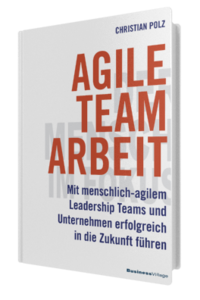 Agile TeamarbeitMit menschlich-agilem Leadership Teams und Unternehmen erfolgreich in die Zukunft führen1. Auflage BusinessVillage 2019
220 Seiten
ISBN 978-3-86980-466-824,95 Euro
Pressematerialien: http://www.businessvillage.de/presse-1073KlappentextDie Arbeitswelt fordert immer mehr Eigenverantwortung und Agilität. Neue Organisationsformen und agile Konzepte sollen den Flexibilisierungs- und Kreativitätsschub liefern, um die Probleme der VUKA-Welt schnell und effizient zu lösen. Doch all diese Versuche verfehlen oft ihr Ziel. Denn sie haben den Hauptakteur – den Menschen – aus dem Fokus verloren.Wie lassen sich die Herausforderungen der modernen Arbeitswelt mit den Bedürfnissen des Menschen vereinbaren? Warum funktionieren die agilen Teamkonzepte out of the box nicht wirklich? Und wie gelingt es uns bei allen Unsicherheiten wieder, vom Menschen her zu denken und den Menschen in den Fokus zu rücken, weil nur so agile Teamarbeit möglich ist?Antworten liefert Christian Polz, achtfacher deutscher Meister im Judo. Anschaulich illustriert dieses Buch, warum Konzepte der Team-Performance regelmäßig versagen und wie wir der immer weiter um sich greifenden Entmenschlichung der Führung begegnen.Agile Teamarbeit ist mehr als ein Organisationskonzept. Sie funktioniert nur unter Einbeziehung der Menschen. Anstatt den Druck immer weiter zu erhöhen und immer mehr auf Eigenverantwortung zu setzen, schlägt Christian Polz einen anderen Weg vor: Nur wenn die Mitarbeiter im Mittelpunkt stehen und Veränderungsprozesse und Konfliktlösungen vom Menschen her gedacht werden, können agile Weiterentwicklung und Teamarbeit gelingen. Der Autor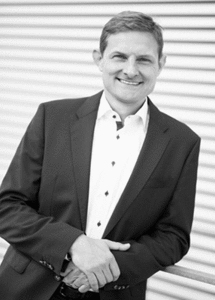 Christian Polz ist der Judoka im Zweireiher. Der Inhaber und Geschäftsführer von 3P-Leadership überträgt seine philosophischen und mentalen Prinzipien aus dem Judo in die Führungswelt. Sein Prinzip: „Siegen durch Nachgeben“. Als Coach, Berater und Supervisor entwickelt er für seine Kunden maßgeschneiderte Teamkonzepte, die den Menschen im Blick behalten.https://www.3p-leadership.deÜber BusinessVillageBusinessVillage ist der Verlag für die Wirtschaft. Mit dem Fokus auf Business, Psychologie, Karriere und Management bieten wir unseren Lesern aktuelles Fachwissen für das individuelle und fachliche Vorankommen. Renommierte Autoren vermitteln in unseren Sach- und Fachbüchern aktuelle, fundierte und verständlich aufbereitete Informationen mit Nutzwert.PresseanfragenSie haben Interesse an honorarfreien Fachbeiträgen oder Interviews mit unseren Autoren? Gerne stellen wir Ihnen einen Kontakt her. Auf Anfrage erhalten Sie auch Besprechungsexemplare, Verlosungsexemplare, Produktabbildungen und Textauszüge.BusinessVillage GmbH
Jens Grübner
Reinhäuser Landstraße 22  
37083 GöttingenE-Mail: redaktion@businessvillage.de
Tel: +49 (551) 20 99 104
Fax: +49 (551) 20 99 105-------------------------------------Geschäftsführer: Christian HoffmannHandelsregisternummer: 3567Registergericht: Amtsgericht Göttingen